.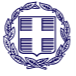 ΔΗΜΟΣ ΔΡΑΜΑΣΔ/ΝΣΗ ΤΕΧΝΙΚΩΝ ΥΠΗΡΕΣΙΩΝΔΗΜΟΣ ΔΡΑΜΑΣΔ/ΝΣΗ ΤΕΧΝΙΚΩΝ ΥΠΗΡΕΣΙΩΝΔΗΜΟΣ ΔΡΑΜΑΣΔ/ΝΣΗ ΤΕΧΝΙΚΩΝ ΥΠΗΡΕΣΙΩΝΕΡΓΟ :ΕΡΓΑΣΙΕΣ ΑΠΟΚΑΤΑΣΤΑΣΗΣ ΣΤΕΓΑΝΟΤΗΤΑΣ ΤΗΣ
ΣΤΕΓΗΣ ΤΗΣ ΠΑΛΑΙΑΣ ΠΤΕΡΥΓΑΣ ΤΟΥ ΚΤΙΡΙΟΥ ΤΟΥ
2ΟΥ ΔΗΜΟΤΙΚΟΥ ΣΧΟΛΕΙΟΥ ΔΡΑΜΑΣ
ΕΡΓΑΣΙΕΣ ΑΠΟΚΑΤΑΣΤΑΣΗΣ ΣΤΕΓΑΝΟΤΗΤΑΣ ΤΗΣ
ΣΤΕΓΗΣ ΤΗΣ ΠΑΛΑΙΑΣ ΠΤΕΡΥΓΑΣ ΤΟΥ ΚΤΙΡΙΟΥ ΤΟΥ
2ΟΥ ΔΗΜΟΤΙΚΟΥ ΣΧΟΛΕΙΟΥ ΔΡΑΜΑΣ
ΕΡΓΟ :ΕΡΓΑΣΙΕΣ ΑΠΟΚΑΤΑΣΤΑΣΗΣ ΣΤΕΓΑΝΟΤΗΤΑΣ ΤΗΣ
ΣΤΕΓΗΣ ΤΗΣ ΠΑΛΑΙΑΣ ΠΤΕΡΥΓΑΣ ΤΟΥ ΚΤΙΡΙΟΥ ΤΟΥ
2ΟΥ ΔΗΜΟΤΙΚΟΥ ΣΧΟΛΕΙΟΥ ΔΡΑΜΑΣ
ΕΡΓΑΣΙΕΣ ΑΠΟΚΑΤΑΣΤΑΣΗΣ ΣΤΕΓΑΝΟΤΗΤΑΣ ΤΗΣ
ΣΤΕΓΗΣ ΤΗΣ ΠΑΛΑΙΑΣ ΠΤΕΡΥΓΑΣ ΤΟΥ ΚΤΙΡΙΟΥ ΤΟΥ
2ΟΥ ΔΗΜΟΤΙΚΟΥ ΣΧΟΛΕΙΟΥ ΔΡΑΜΑΣ
Αριθμός Μελέτης :  24/19Αριθμός Μελέτης :  24/19Αριθμός Μελέτης :  24/19ΧΡΗΜΑΤΟΔΟΤΗΣΗ :ΧΡΗΜΑΤΟΔΟΤΗΣΗ :ΠΡΟΫΠΟΛΟΓΙΣΜΟΣ:ΠΡΟΫΠΟΛΟΓΙΣΜΟΣ:50.000,00 €ΕΝΤΥΠΟ  ΟΙΚΟΝΟΜΙΚΗΣ ΠΡΟΣΦΟΡΑΣΕΝΤΥΠΟ  ΟΙΚΟΝΟΜΙΚΗΣ ΠΡΟΣΦΟΡΑΣΕΝΤΥΠΟ  ΟΙΚΟΝΟΜΙΚΗΣ ΠΡΟΣΦΟΡΑΣΕΝΤΥΠΟ  ΟΙΚΟΝΟΜΙΚΗΣ ΠΡΟΣΦΟΡΑΣΕΝΤΥΠΟ  ΟΙΚΟΝΟΜΙΚΗΣ ΠΡΟΣΦΟΡΑΣΕΝΤΥΠΟ  ΟΙΚΟΝΟΜΙΚΗΣ ΠΡΟΣΦΟΡΑΣ(με ενιαίο ποσοστό έκπτωσης - άρθρο 125 του N4412/2016)(με ενιαίο ποσοστό έκπτωσης - άρθρο 125 του N4412/2016)(με ενιαίο ποσοστό έκπτωσης - άρθρο 125 του N4412/2016)(με ενιαίο ποσοστό έκπτωσης - άρθρο 125 του N4412/2016)(με ενιαίο ποσοστό έκπτωσης - άρθρο 125 του N4412/2016)(με ενιαίο ποσοστό έκπτωσης - άρθρο 125 του N4412/2016)Σελίδα 1 από 4Σελίδα 1 από 4Σελίδα 1 από 4Σελίδα 1 από 4Σελίδα 1 από 4Σελίδα 1 από 4ΔΗΜΟΣ ΔΡΑΜΑΣΔ/ΝΣΗ ΤΕΧΝΙΚΩΝ ΥΠΗΡΕΣΙΩΝΔΗΜΟΣ ΔΡΑΜΑΣΔ/ΝΣΗ ΤΕΧΝΙΚΩΝ ΥΠΗΡΕΣΙΩΝΔΗΜΟΣ ΔΡΑΜΑΣΔ/ΝΣΗ ΤΕΧΝΙΚΩΝ ΥΠΗΡΕΣΙΩΝΔΗΜΟΣ ΔΡΑΜΑΣΔ/ΝΣΗ ΤΕΧΝΙΚΩΝ ΥΠΗΡΕΣΙΩΝΕΡΓΟ :ΕΡΓΑΣΙΕΣ ΑΠΟΚΑΤΑΣΤΑΣΗΣ ΣΤΕΓΑΝΟΤΗΤΑΣ ΤΗΣ
ΣΤΕΓΗΣ ΤΗΣ ΠΑΛΑΙΑΣ ΠΤΕΡΥΓΑΣ ΤΟΥ ΚΤΙΡΙΟΥ ΤΟΥ
2ΟΥ ΔΗΜΟΤΙΚΟΥ ΣΧΟΛΕΙΟΥ ΔΡΑΜΑΣ
ΕΡΓΑΣΙΕΣ ΑΠΟΚΑΤΑΣΤΑΣΗΣ ΣΤΕΓΑΝΟΤΗΤΑΣ ΤΗΣ
ΣΤΕΓΗΣ ΤΗΣ ΠΑΛΑΙΑΣ ΠΤΕΡΥΓΑΣ ΤΟΥ ΚΤΙΡΙΟΥ ΤΟΥ
2ΟΥ ΔΗΜΟΤΙΚΟΥ ΣΧΟΛΕΙΟΥ ΔΡΑΜΑΣ
ΕΡΓΑΣΙΕΣ ΑΠΟΚΑΤΑΣΤΑΣΗΣ ΣΤΕΓΑΝΟΤΗΤΑΣ ΤΗΣ
ΣΤΕΓΗΣ ΤΗΣ ΠΑΛΑΙΑΣ ΠΤΕΡΥΓΑΣ ΤΟΥ ΚΤΙΡΙΟΥ ΤΟΥ
2ΟΥ ΔΗΜΟΤΙΚΟΥ ΣΧΟΛΕΙΟΥ ΔΡΑΜΑΣ
ΕΡΓΟ :ΕΡΓΑΣΙΕΣ ΑΠΟΚΑΤΑΣΤΑΣΗΣ ΣΤΕΓΑΝΟΤΗΤΑΣ ΤΗΣ
ΣΤΕΓΗΣ ΤΗΣ ΠΑΛΑΙΑΣ ΠΤΕΡΥΓΑΣ ΤΟΥ ΚΤΙΡΙΟΥ ΤΟΥ
2ΟΥ ΔΗΜΟΤΙΚΟΥ ΣΧΟΛΕΙΟΥ ΔΡΑΜΑΣ
ΕΡΓΑΣΙΕΣ ΑΠΟΚΑΤΑΣΤΑΣΗΣ ΣΤΕΓΑΝΟΤΗΤΑΣ ΤΗΣ
ΣΤΕΓΗΣ ΤΗΣ ΠΑΛΑΙΑΣ ΠΤΕΡΥΓΑΣ ΤΟΥ ΚΤΙΡΙΟΥ ΤΟΥ
2ΟΥ ΔΗΜΟΤΙΚΟΥ ΣΧΟΛΕΙΟΥ ΔΡΑΜΑΣ
ΕΡΓΑΣΙΕΣ ΑΠΟΚΑΤΑΣΤΑΣΗΣ ΣΤΕΓΑΝΟΤΗΤΑΣ ΤΗΣ
ΣΤΕΓΗΣ ΤΗΣ ΠΑΛΑΙΑΣ ΠΤΕΡΥΓΑΣ ΤΟΥ ΚΤΙΡΙΟΥ ΤΟΥ
2ΟΥ ΔΗΜΟΤΙΚΟΥ ΣΧΟΛΕΙΟΥ ΔΡΑΜΑΣ
Αριθμός Μελέτης :  21/20Αριθμός Μελέτης :  21/20Αριθμός Μελέτης :  21/20Αριθμός Μελέτης :  21/20ΧΡΗΜΑΤΟΔΟΤΗΣΗ :ΧΡΗΜΑΤΟΔΟΤΗΣΗ :ΠΡΟΫΠΟΛΟΓΙΣΜΟΣ:ΠΡΟΫΠΟΛΟΓΙΣΜΟΣ:50.000,00 €50.000,00 €ΕΝΤΥΠΟ  ΟΙΚΟΝΟΜΙΚΗΣ ΠΡΟΣΦΟΡΑΣΕΝΤΥΠΟ  ΟΙΚΟΝΟΜΙΚΗΣ ΠΡΟΣΦΟΡΑΣΕΝΤΥΠΟ  ΟΙΚΟΝΟΜΙΚΗΣ ΠΡΟΣΦΟΡΑΣΕΝΤΥΠΟ  ΟΙΚΟΝΟΜΙΚΗΣ ΠΡΟΣΦΟΡΑΣΕΝΤΥΠΟ  ΟΙΚΟΝΟΜΙΚΗΣ ΠΡΟΣΦΟΡΑΣΕΝΤΥΠΟ  ΟΙΚΟΝΟΜΙΚΗΣ ΠΡΟΣΦΟΡΑΣΕΝΤΥΠΟ  ΟΙΚΟΝΟΜΙΚΗΣ ΠΡΟΣΦΟΡΑΣΕΝΤΥΠΟ  ΟΙΚΟΝΟΜΙΚΗΣ ΠΡΟΣΦΟΡΑΣ(με ενιαίο ποσοστό έκπτωσης - άρθρο 125 του N4412/2016)(με ενιαίο ποσοστό έκπτωσης - άρθρο 125 του N4412/2016)(με ενιαίο ποσοστό έκπτωσης - άρθρο 125 του N4412/2016)(με ενιαίο ποσοστό έκπτωσης - άρθρο 125 του N4412/2016)(με ενιαίο ποσοστό έκπτωσης - άρθρο 125 του N4412/2016)(με ενιαίο ποσοστό έκπτωσης - άρθρο 125 του N4412/2016)(με ενιαίο ποσοστό έκπτωσης - άρθρο 125 του N4412/2016)(με ενιαίο ποσοστό έκπτωσης - άρθρο 125 του N4412/2016)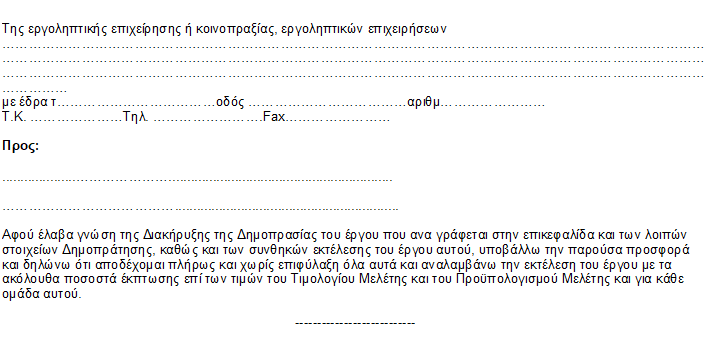 Σελίδα 2 από 4Σελίδα 2 από 4Σελίδα 2 από 4Σελίδα 2 από 4Σελίδα 2 από 4Σελίδα 2 από 4Σελίδα 2 από 4Σελίδα 2 από 4Α. ΠΡΟΣΦΟΡΑ ΠΟΣΟΣΤΟΥ ΕΚΠΤΩΣΗΣΑ. ΠΡΟΣΦΟΡΑ ΠΟΣΟΣΤΟΥ ΕΚΠΤΩΣΗΣΑ. ΠΡΟΣΦΟΡΑ ΠΟΣΟΣΤΟΥ ΕΚΠΤΩΣΗΣΠεριγραφήΠροσφερόμενη έκπτωσησε ακέραιες μονάδες επί τοις εκατό (%)Προσφερόμενη έκπτωσησε ακέραιες μονάδες επί τοις εκατό (%)ΠεριγραφήΟλογράφωςΑριθμητικώςΈκπτωση στο σύνολο δαπανώνεργασιών κατά τη μελέτηΣελίδα 3 από 4Σελίδα 3 από 4Σελίδα 3 από 4Β. ΠΡΟΫΠΟΛΟΓΙΣΜΟΣ ΠΡΟΣΦΟΡΑΣΒ. ΠΡΟΫΠΟΛΟΓΙΣΜΟΣ ΠΡΟΣΦΟΡΑΣΒ. ΠΡΟΫΠΟΛΟΓΙΣΜΟΣ ΠΡΟΣΦΟΡΑΣΒ. ΠΡΟΫΠΟΛΟΓΙΣΜΟΣ ΠΡΟΣΦΟΡΑΣΒ. ΠΡΟΫΠΟΛΟΓΙΣΜΟΣ ΠΡΟΣΦΟΡΑΣΒ. ΠΡΟΫΠΟΛΟΓΙΣΜΟΣ ΠΡΟΣΦΟΡΑΣΒ. ΠΡΟΫΠΟΛΟΓΙΣΜΟΣ ΠΡΟΣΦΟΡΑΣΒ. ΠΡΟΫΠΟΛΟΓΙΣΜΟΣ ΠΡΟΣΦΟΡΑΣΒ. ΠΡΟΫΠΟΛΟΓΙΣΜΟΣ ΠΡΟΣΦΟΡΑΣΒ. ΠΡΟΫΠΟΛΟΓΙΣΜΟΣ ΠΡΟΣΦΟΡΑΣ(Για την υποβοήθηση της επιτροπής διαγωνισμού στην κατάταξη των διαγωνιζομένων κατά σειρά μειοδοσίας)(Για την υποβοήθηση της επιτροπής διαγωνισμού στην κατάταξη των διαγωνιζομένων κατά σειρά μειοδοσίας)(Για την υποβοήθηση της επιτροπής διαγωνισμού στην κατάταξη των διαγωνιζομένων κατά σειρά μειοδοσίας)(Για την υποβοήθηση της επιτροπής διαγωνισμού στην κατάταξη των διαγωνιζομένων κατά σειρά μειοδοσίας)(Για την υποβοήθηση της επιτροπής διαγωνισμού στην κατάταξη των διαγωνιζομένων κατά σειρά μειοδοσίας)(Για την υποβοήθηση της επιτροπής διαγωνισμού στην κατάταξη των διαγωνιζομένων κατά σειρά μειοδοσίας)(Για την υποβοήθηση της επιτροπής διαγωνισμού στην κατάταξη των διαγωνιζομένων κατά σειρά μειοδοσίας)(Για την υποβοήθηση της επιτροπής διαγωνισμού στην κατάταξη των διαγωνιζομένων κατά σειρά μειοδοσίας)(Για την υποβοήθηση της επιτροπής διαγωνισμού στην κατάταξη των διαγωνιζομένων κατά σειρά μειοδοσίας)(Για την υποβοήθηση της επιτροπής διαγωνισμού στην κατάταξη των διαγωνιζομένων κατά σειρά μειοδοσίας)ΠεριγραφήΠεριγραφήΠεριγραφήΠεριγραφήΔαπάνη κατά τονΠροϋπολογισμόΜελέτης (Ευρώ)Δαπάνη κατά τονΠροϋπολογισμόΜελέτης (Ευρώ)Προσφερόμενη έκπτωση
σε ακέραιες μονάδες επί
τοις εκατό (%)
Προσφερόμενη έκπτωση
σε ακέραιες μονάδες επί
τοις εκατό (%)
Προσφερόμενη έκπτωση
σε ακέραιες μονάδες επί
τοις εκατό (%)
Δαπάνη μετάτην έκπτωση(Ευρώ)Σύνολο Κόστους ΕργασιώνΣύνολο Κόστους ΕργασιώνΣύνολο Κόστους ΕργασιώνΣύνολο Κόστους Εργασιών29.684,0029.684,00Σύνολο Κόστους ΕργασιώνΣύνολο Κόστους ΕργασιώνΣύνολο Κόστους ΕργασιώνΣ1:29.684,0029.684,00Π1:Π1:Π1:Γ.Ε & Ο.Ε. ΕργασιώνΓ.Ε & Ο.Ε. Εργασιών18,00%x Σ1:5.343,125.343,1218,00%18,00%x Π1:Σύνολο Δαπάνης του ΈργουΣύνολο Δαπάνης του ΈργουΣύνολο Δαπάνης του ΈργουΣ2:35.027,1235.027,12Π2:Π2:Π2:ΑπρόβλεπταΑπρόβλεπτα15,00%x Σ2:5.254,075.254,0715,00%15,00%x Π2:Σύνολο Δαπάνης του Έργουκατά τη μελέτηΣύνολο Δαπάνης του Έργουκατά τη μελέτηΣύνολο Δαπάνης του Έργουκατά τη μελέτη40.281,1940.281,19Πρόβλεψη αναθεώρησηςΠρόβλεψη αναθεώρησηςΠρόβλεψη αναθεώρησηςΑν :41,3941,39(1-Εμ) x (Αν) :(1-Εμ) x (Αν) :(1-Εμ) x (Αν) :Σύνολο Δαπάνης του Έργουκατά τη μελέτη (χωρίς ΦΠΑ)Σύνολο Δαπάνης του Έργουκατά τη μελέτη (χωρίς ΦΠΑ)Σύνολο Δαπάνης του Έργουκατά τη μελέτη (χωρίς ΦΠΑ)40.322,5840.322,58Κατά την προσφορά:Κατά την προσφορά:Κατά την προσφορά:Προστίθεται ΦΠΑΠροστίθεται ΦΠΑΠροστίθεται ΦΠΑ24,00%9.677,429.677,4224,00%24,00%24,00%Σύνολο Δαπάνης του Έργουκατά τη μελέτη (με ΦΠΑ)Σύνολο Δαπάνης του Έργουκατά τη μελέτη (με ΦΠΑ)Σύνολο Δαπάνης του Έργουκατά τη μελέτη (με ΦΠΑ)50.000,0050.000,00Κατά την προσφορά:Κατά την προσφορά:Κατά την προσφορά:Ο ΠροσφέρωνΟ ΠροσφέρωνΟ ΠροσφέρωνΟ ΠροσφέρωνΟ ΠροσφέρωνΟ Προσφέρων(Ονοματεπώνυμο υπογραφόντων και σφραγίδα εργοληπτικών επιχειρήσεων)(Ονοματεπώνυμο υπογραφόντων και σφραγίδα εργοληπτικών επιχειρήσεων)(Ονοματεπώνυμο υπογραφόντων και σφραγίδα εργοληπτικών επιχειρήσεων)(Ονοματεπώνυμο υπογραφόντων και σφραγίδα εργοληπτικών επιχειρήσεων)(Ονοματεπώνυμο υπογραφόντων και σφραγίδα εργοληπτικών επιχειρήσεων)(Ονοματεπώνυμο υπογραφόντων και σφραγίδα εργοληπτικών επιχειρήσεων)(Ονοματεπώνυμο υπογραφόντων και σφραγίδα εργοληπτικών επιχειρήσεων)(Ονοματεπώνυμο υπογραφόντων και σφραγίδα εργοληπτικών επιχειρήσεων)(Ονοματεπώνυμο υπογραφόντων και σφραγίδα εργοληπτικών επιχειρήσεων)(Ονοματεπώνυμο υπογραφόντων και σφραγίδα εργοληπτικών επιχειρήσεων)Ο μελετητήςΟ μελετητήςΟ μελετητήςΟ μελετητήςΟ μελετητήςΘΕΩΡΗΘΗΚΕΟ Προϊστάμενος Διεύθυνσης Τεχνικών ΥπηρεσιώνΔήμου ΔράμαςΘΕΩΡΗΘΗΚΕΟ Προϊστάμενος Διεύθυνσης Τεχνικών ΥπηρεσιώνΔήμου ΔράμαςΘΕΩΡΗΘΗΚΕΟ Προϊστάμενος Διεύθυνσης Τεχνικών ΥπηρεσιώνΔήμου ΔράμαςΘΕΩΡΗΘΗΚΕΟ Προϊστάμενος Διεύθυνσης Τεχνικών ΥπηρεσιώνΔήμου ΔράμαςΘΕΩΡΗΘΗΚΕΟ Προϊστάμενος Διεύθυνσης Τεχνικών ΥπηρεσιώνΔήμου ΔράμαςΑθανάσιος ΜόσχουΠολιτικός ΜηχανικόςΑθανάσιος ΜόσχουΠολιτικός ΜηχανικόςΑθανάσιος ΜόσχουΠολιτικός ΜηχανικόςΑθανάσιος ΜόσχουΠολιτικός ΜηχανικόςΑθανάσιος ΜόσχουΠολιτικός ΜηχανικόςΙωάννης ΚιοσσέςΤοπογράφος ΜηχανικόςΙωάννης ΚιοσσέςΤοπογράφος ΜηχανικόςΙωάννης ΚιοσσέςΤοπογράφος ΜηχανικόςΙωάννης ΚιοσσέςΤοπογράφος ΜηχανικόςΙωάννης ΚιοσσέςΤοπογράφος ΜηχανικόςΣελίδα 4 από 4Σελίδα 4 από 4Σελίδα 4 από 4Σελίδα 4 από 4Σελίδα 4 από 4Σελίδα 4 από 4Σελίδα 4 από 4Σελίδα 4 από 4Σελίδα 4 από 4Σελίδα 4 από 4